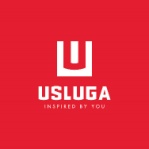 ADRESSE: RRUGA JORDAN MISJA, KOMPLEKSI USLUGA, TIRANECOMPANY NAME: USLUGATel: 00355 69 29 23 559/00355 69 208 2222Site : www.usluga.alEmail : export@usluga-al.com; info@usluga-al.comSocial media:uslugaglass	Instagram: uslugaglass @UslugaGroup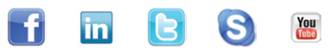  General Manager  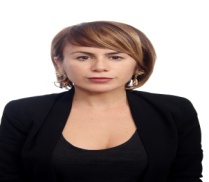 Aurore Abazi(CEO) Nr: 00355 69 203 3334Klajdi JaceGeneral Manager Nr: 00355 9 97 29 693 USLUGA was founded in 1993, by the desire of one man to create the largest family owned Company in Albania. The company started as a small trading company of glass and aluminum and rapidly grew to the largest network of B2B sales channel. Subsequently the company’s network extended in the neighboring countries, building a name for itself. Today USLUGA has more than 100 employees and a manufacturing plan of 15 000 sqm.Further on, USLUGA Group extended its activities in real estate in 2001. Since then, several facilities have been constructed such as; industrial buildings, high story residential buildings and touristic facilities, offering the best standards in the market. The company is one the main constructing companies in Albania today. Glass product design is one of the main activities of the company. USLUGA is specialized in high-end glass work that incorporates modern design and uses the latest technology for glass processing machines. One of the strong points of the company is its long experience in the glass-processing domain. We specialize in creating custom-designed glass partitions, windows and doors, shower enclosures, balustrades, staircases, and additional custom-made glass projects.The success of the complex process by which glass is transformed into the finished product relies on the experience of skilled craftsmen, who carry out various operations as:silver-coating, bendingdecorationfusionengravinggrinding.USLUGA Glass thus expands its inventory with new lines of shower enclosures that distinguish themselves with their contemporary and technological style combined with skilled craftsmanship. A true proposition of a collection to decorate all the spaces of the property where creativity, artistic sense and taste, manage to fuse lifestyle. The mix of materials gives that extra touch to the furniture with clean and sinuous shapes and marks a new milestone for USLUGA, which develops new production and manufacturing processes, satisfying a modern and international taste.Our Strengths:25 Years Of Experience In Glass Processing Expert Technical Department Strategic Location In Europe In Compliance With  European Standards  Technological Innovation Team-Work ExcellenceFriendly Work Environment